 «Природа и фантазия».Уже много лет веду кружок с детьми « Природа и фантазия».Цели работы кружка.1.Развивать мелкую моторику.2.Формировать предпосылки к трудовой деятельности:-закреплять интерес к результату своего труда и чувство гордости за него, стремление совершенствовать качество своей работы;-совершенствовать умение использовать разнообразный природный материал.3.Воспитывать усидчивость, умение доводить начатое дело до конца.4.Способствовать обогащению и стимулированию детского творчества.Изготовление поделок из природного материала труд кропотливый, увлекательный и очень полезный. И пусть созданные ими работы пока ещё не очень совершенны, но это им приносит много радости и творческого удовлетворения. Работы моих детей регулярно принимают участие в выставках и занимают призовые места.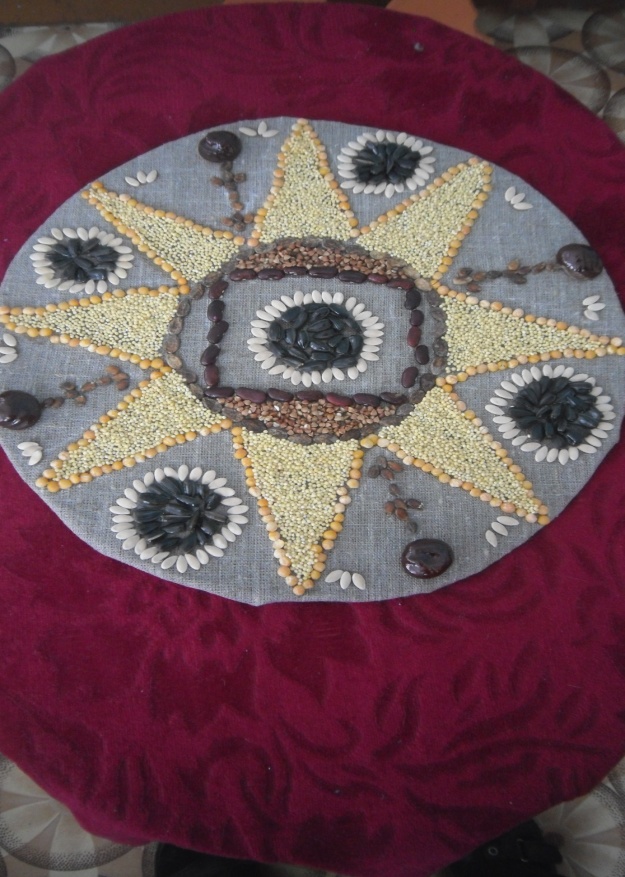 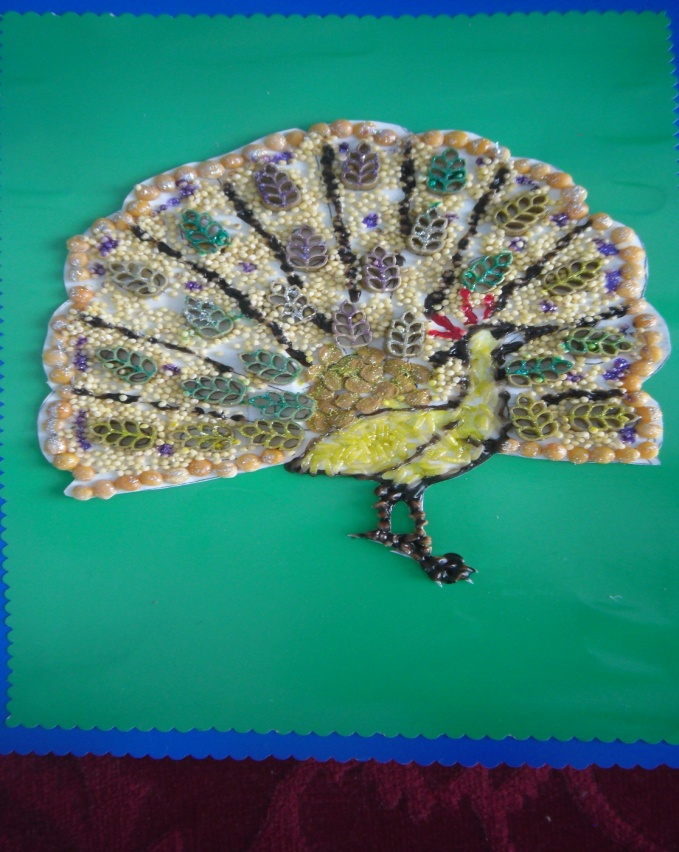 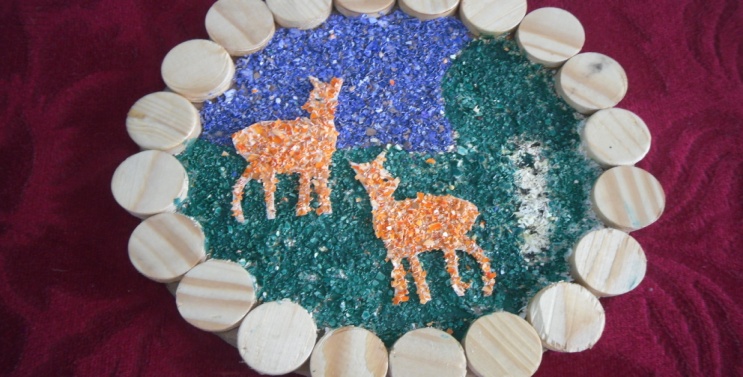 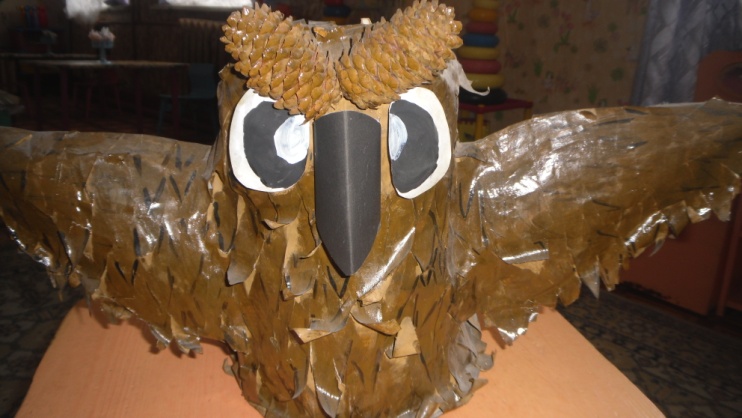 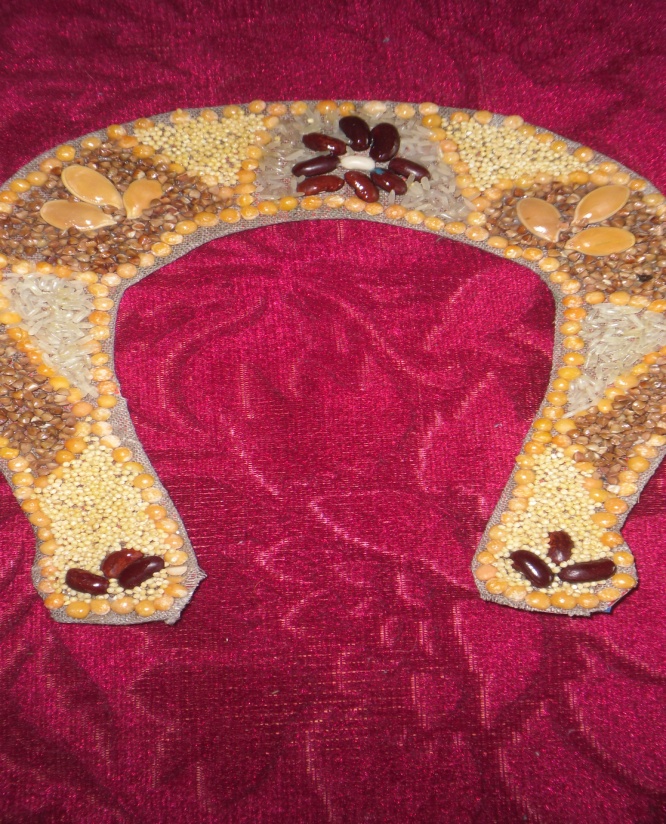 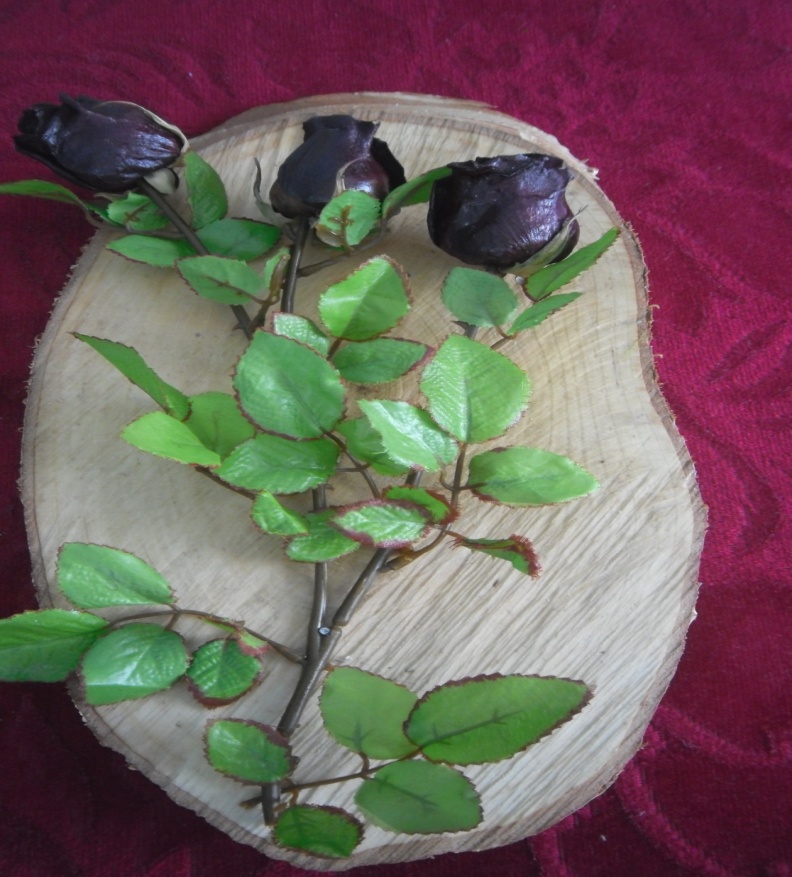 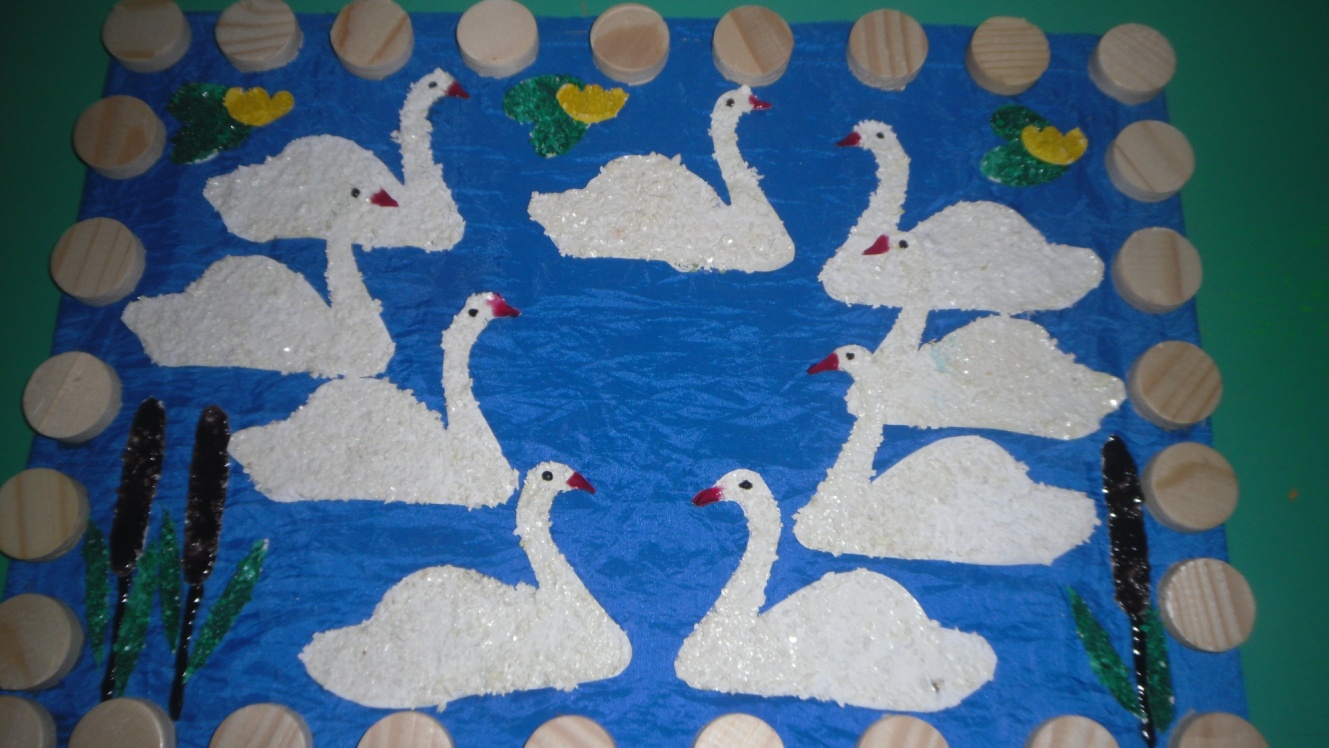 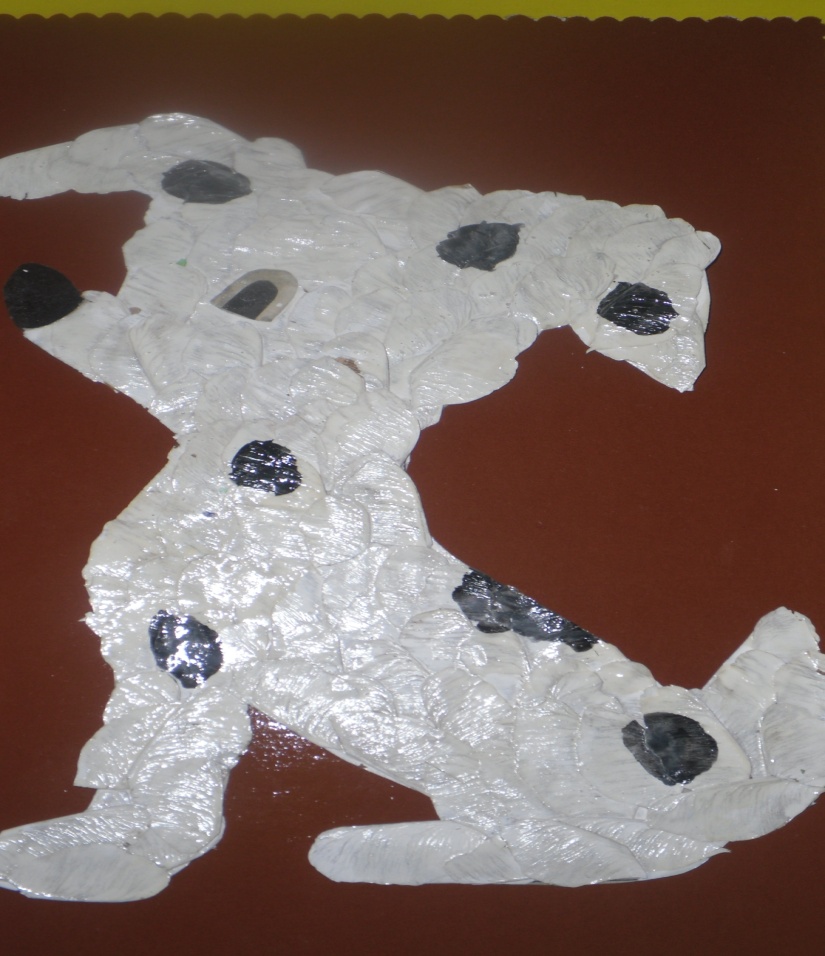 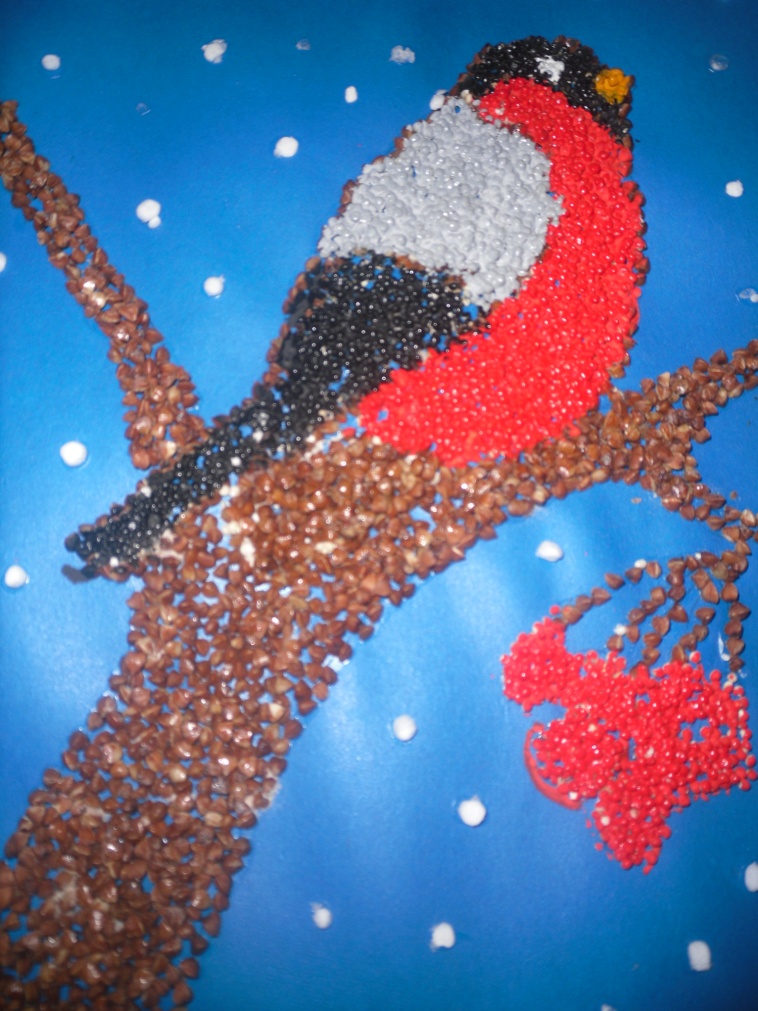 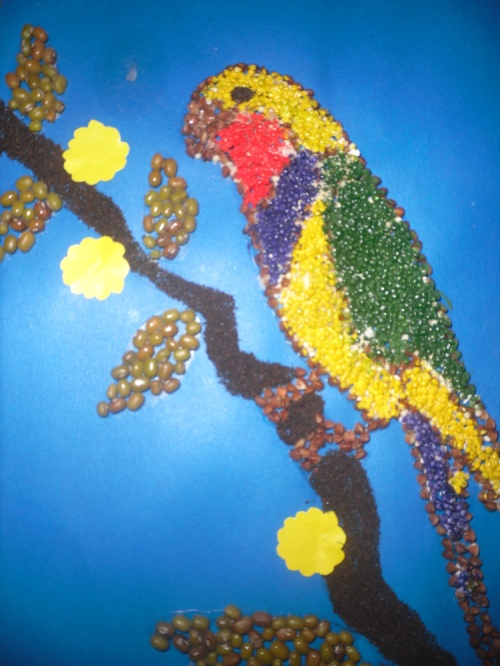 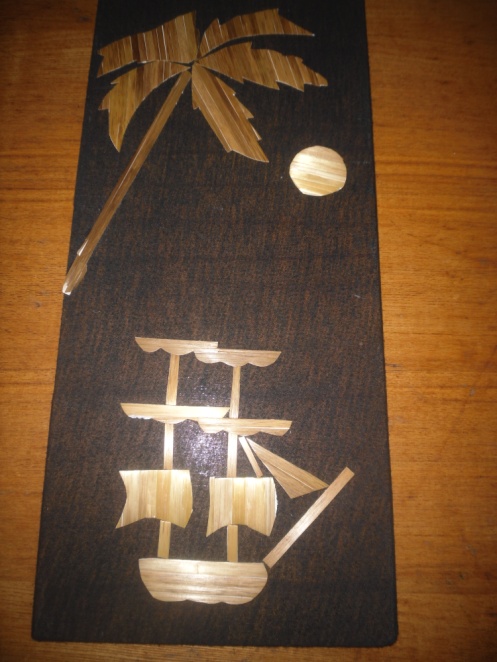 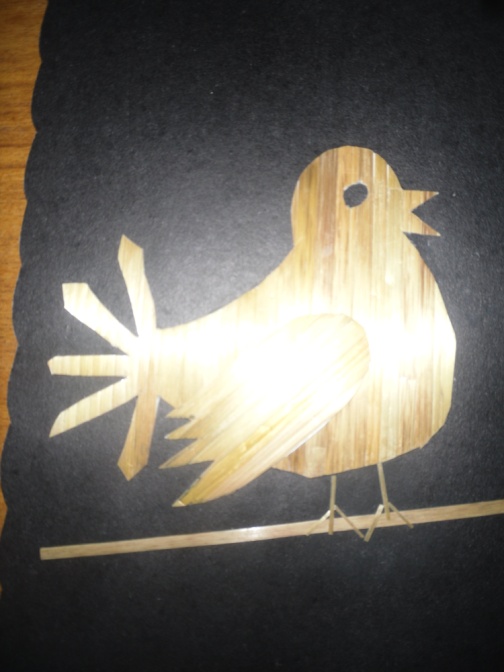 